Barciany, 1 sierpnia 2023 r.RGKiI.271.11.2023Uczestnicy postępowaniaDotyczy: postępowania o udzielenie zamówienia publicznego, którego przedmiotem jest budowa ścieżki edukacyjnej nad brzegiem Jeziora Arklickiego w Gminie Barciany.WYJAŚNIENIE TREŚCI SPECYFIKACJI WARUNKÓW ZAMÓWIENIA WRAZ Z JEJ ZMIANĄ W odpowiedzi na zapytanie złożone przez jednego z wykonawców odnośnie treści specyfikacji warunków zamówienia (SWZ) poniżej przedstawiam następujące wyjaśnienia:pytanie nr 1: z uwagi na zakres prac obejmujący również zagospodarowanie terenów zielonych prosimy o informację czy Wykonawca w formularzu ofertowym ma możliwość przyjąć stawkę 8% Vat dla robót zieleniarskich oraz 23 % Vat dla pozostałych robót,odpowiedź: tak, stosowna zmiana treści specyfikacji warunków zamówienia znajduje się w punkcie 2 niniejszego pisma,pytanie nr 2: prosimy o potwierdzenie, że potencjalne prace archeologiczne są poza zakresem robót Wykonawcy,odpowiedź: zgodnie z treścią Rozdziału V pkt 4 specyfikacji warunków zamówienia szczegółowy opis i zakres przedmiotu zamówienia zawarty jest w dokumentacji projektowej oraz specyfikacji technicznej wykonania i odbioru robót – załącznikach 
nr 6.1 – 6.2 oraz 7 do SWZ. Z uwagi na to, iż żaden z wymienionych załączników do SWZ nie wskazuje na wykonanie prac archeologicznych, nie są one objęte przedmiotem zamówienia.Na podstawie art. 286 ust. 1 ustawy z dnia 11 września 2019 roku Prawo zamówień publicznych (Dz. U. z 2022 r. poz. 1710 z późn. zm.) zamawiający dokonuje zmiany treści specyfikacji warunków zamówienia w następującym zakresie:w Rozdziale XI SWZ dotychczasową treść „Wykonawca jest związany ofertą do dnia 
7 września 2023 r.” zastępuje się treścią „Wykonawca jest związany ofertą do dnia 
8 września 2023 r.”,w Rozdziale XIII SWZ dotychczasową treść pkt 1 zastępuje się następującą treścią:„Ofertę należy złożyć za pośrednictwem platformy zakupowej znajdującej się na stronie internetowej pod adresem https://platformazakupowa.pl/pn/barciany w terminie do dnia 
10 sierpnia 2023 r. do godziny 10:00.”,w Rozdziale XIV SWZ dotychczasową treść pkt 1 zastępuje się następującą treścią:„Otwarcie ofert nastąpi w dniu 10 sierpnia 2023 r. o godzinie 10:30.”,dotychczasowy formularz oferty – załącznik nr 1 do SWZ zastępuje się formularzem oferty po zmianie stanowiącym załącznik do niniejszego pisma.Pozostała treść specyfikacji warunków zamówienia pozostaje bez zmian.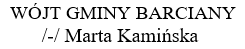 